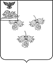 МУНИЦИПАЛЬНЫЙ СОВЕТмуниципального района«красненский район»Р Е Ш Е Н И Ес. Красное«28» июня 2022 года						                        № 399О предоставлении субсидий бюджетам сельских поселений муниципального района «Красненский район» Белгородской области из бюджета муниципального района «Красненский район»  на поддержку проектов, реализуемых территориальным общественным самоуправлением в 2022 году, источником финансового обеспечения которых является субсидия из областного бюджета 	В соответствии со ст. 142.3 Бюджетного кодекса Российской Федерации, Федеральным законом от 6 октября 2003 г. № 131-ФЗ «Об общих принципах организации местного самоуправления в Российской Федерации», решением Муниципального совета муниципального района «Красненский район» от 21 декабря 2021 года № 342 «О бюджете муниципального района «Красненский район»  на 2022 год и на плановый период 2023 и 2024 годов», постановлением правительства Белгородской области от 16 декабря 2013 года №511-пп «Об утверждении государственной программы Белгородской области «Обеспечение населения Белгородской области информацией о приоритетных направлениях региональной политики» и приказом министерства общественных коммуникаций Белгородской области от 06 мая 2022 года № 114 «Об утверждении результатов конкурса проектов, реализуемых территориальным общественным самоуправлением в муниципальных образованиях Белгородской области» и с целью развития общественного самоуправления в районе в  2022 году Муниципальный совет Красненского района р е ш и л:	1. Предоставить субсидии из бюджета муниципального района «Красненский район» бюджетам сельских поселений Красненского района на поддержку проектов, реализуемых территориальным общественным самоуправлением в 2022 году источником финансового обеспечения которых является субсидия из областного бюджета согласно   приложению к настоящему решению (прилагается).	2. Утвердить Порядок предоставления субсидии из бюджета муниципального района «Красненский район» бюджетам сельских поселений Красненского района на поддержку проектов, реализуемых территориальным общественным самоуправлением в 2022 году источником финансового обеспечения которых является субсидия из областного бюджета согласно   приложению к настоящему решению (прилагается).          3.Утвердить форму соглашения между администрацией Красненского района и администрациями сельских поселений Красненского района о предоставлении субсидий из бюджета муниципального района «Красненский район» бюджетам сельских поселений Красненского района на поддержку проектов, реализуемых территориальным общественным самоуправлением в 2022 году источником финансового обеспечения которых является субсидия из областного бюджета согласно   приложению к настоящему решению (прилагается).4. Поручить администрации Красненского района заключить соглашения с администрациями сельских поселений о предоставлении субсидии из бюджета муниципального района «Красненский район» бюджетам сельских поселений Красненского района на поддержку проектов, реализуемых территориальным общественным самоуправлением в 2022 году источником финансового обеспечения которых является субсидия из областного бюджета.5.	Настоящее решение опубликовать в порядке, предусмотренном Уставом муниципального района «Красненский район» и разместить на официальном сайте администрации Красненского района по адресу http://kraadm.ru.6.	Контроль за исполнением данного решения возложить на  постоянную комиссию Муниципального совета по экономическому развитию, бюджету, налоговой политики и управлению муниципальной собственностью (Дрожжина И.И.).      Председатель Муниципального совета             Красненского района                                                         А.И. ГоловинПриложениек решению Муниципальногосовета  Красненского районаот «28» июня 2022 г. № 399Размерсубсидий, предоставляемых из бюджета муниципального района «Красненский район» бюджетам сельских поселений Красненского района на поддержку проектов, реализуемых территориальным общественным самоуправлением в 2022 году источником финансового обеспечения которых является субсидия из областного бюджета УТВЕРЖДЁНрешением Муниципального совета  Красненского района  от «28» июня 2022 г. № 399Порядокпредоставления субсидии из бюджета муниципального района «Красненский район» бюджетам сельских поселений Красненского района на поддержку проектов, реализуемых территориальным общественным самоуправлением в 2022 году источником финансового обеспечения которых является субсидия из областного бюджета1. Порядок предоставления и распределения субсидий из бюджета муниципального района «Красненский район» бюджетам сельских поселений Красненского района на поддержку проектов, реализуемых территориальным общественным самоуправлением в 2022 году источником финансового обеспечения которых является субсидия из областного бюджета (далее - Порядок) устанавливает цель и условия предоставления, распределения и расходования субсидий из бюджета муниципального района «Красненский район» на поддержку проектов, реализуемых территориальным общественным самоуправлением в 2022 году источником финансового обеспечения которых является субсидия из областного бюджета (далее - субсидии).2. Главным распорядителем бюджетных средств, предусмотренных на предоставление субсидий, является администрации Красненского района (далее - администрация).3. Предоставление субсидий бюджетам сельских поселений  Красненского района осуществляется на основании соглашений, заключенных между администрацией Красненского района и администрациями  сельских поселений  Красненского района в целях финансового обеспечения развития осуществления местного самоуправления направленных на решение вопросов местного значения(далее - Соглашение).4. Распределение субсидий между сельскими поселениями устанавливается решением Муниципального совета муниципального района «Красненский район» от 21 декабря 2021 года № 342 «О бюджете муниципального района «Красненский район»  на 2022 год и на плановый период 2023 и 2024 годов».5. Предоставление субсидий осуществляется в пределах лимитов бюджетных обязательств, доведенных до администрации на соответствующий финансовый год.6. Размер субсидии бюджету i-го сельского поселения определяется в соответствии с приказом министерства общественных коммуникаций Белгородской области от 06 мая 2022 года № 114 «Об утверждении результатов конкурса проектов, реализуемых территориальным общественным самоуправлением в муниципальных образованиях Белгородской области».7. Объем субсидий, предоставляемый бюджетам сельских поселений, составляет 75 процентов от суммы денежных обязательств, необходимых на реализацию проекта из областного бюджета и 25 процентов обеспечивается за счет средств бюджета сельского поселения.8. Предоставление субсидий осуществляется за счет средств областного бюджета, выделенных муниципальному району  на очередной финансовый год и на плановый период, и в пределах размера средств, утвержденного приказом министерства общественных коммуникаций Белгородской области «Об утверждении результатов конкурса проектов, реализуемых территориальным общественным самоуправлением в муниципальных образованиях Белгородской области».9. Условием предоставления субсидии является заключенное Соглашение.10.  Субсидии, предоставляемые сельским поселениям, зачисляются в доход бюджета сельских поселений и учитываются в составе доходов бюджета сельских поселений в соответствии с бюджетной классификацией.11. Остатки субсидии, образовавшиеся в результате экономии по итогам осуществления закупок (конкурсных процедур), выполнения работ и уточнения проектно-сметной или сметной документации либо по причине невыполнения работ ввиду расторжения контракта (договора) с подрядчиком вследствие неисполнения его обязательств по контракту (договору), подлежат возврату в полном объеме в бюджет района в течение 15 (пятнадцати) рабочих дней со дня образования указанных остатков.	12. Не использованный на 1 января 2023 года остаток субсидии подлежит возврату в бюджет муниципального района «Красненский район».13. Администрации сельских поселений Красненского района несут ответственность за целевое использование субсидий и достоверность сведений и документов, представляемых в администрацию Красненского района в соответствии с настоящим Порядком и Соглашением.В случае нецелевого использования субсидий к сельскому поселению применяются бюджетные меры принуждения, предусмотренные бюджетным законодательством Российской Федерации.14. Контроль за целевым использованием субсидий осуществляется администрацией в порядке, установленном бюджетным законодательством Российской Федерации.УТВЕРЖДЕНОрешением Муниципальногосовета  Красненского районаот «28» июня 2022 г. № 399«ФОРМА»Соглашениемежду администрацией Красненского района и администрациями сельских поселений Красненского района о предоставлении субсидий из бюджета муниципального района «Красненский район» бюджетам сельских поселений Красненского района на поддержку проектов, реализуемых территориальным общественным самоуправлением в 2022 году источником финансового обеспечения которых является субсидия из областного бюджетас. Красное                                                                       «____»_______20__ г.	Администрация муниципального района «Красненский район» Белгородской области, именуемая в дальнейшем «Администрация района», в лице главы администрации Красненского района __________________, действующего на основании Устава муниципального района «Красненский район» Белгородской области, с одной стороны, и администрация __________поселения муниципального района «Красненский район» Белгородской области, именуемая в дальнейшем «Администрация    поселения»,    в    лице    главы    администрации    поселения ____________, действующего на основании Устава поселения муниципального   района   «Красненский район» Белгородской области, с другой стороны, в дальнейшем именуемые «Стороны», руководствуясь Уставом муниципального района «Красненский район» Белгородской области, Уставом______	поселения муниципального района «Красненский район» Белгородской   области,   решением   Муниципального   совета    Красненского района от « __»___2022 г. №___     «О предоставлении субсидий из бюджета муниципального района «Красненский район» бюджетам сельских поселений Красненского района на поддержку проектов, реализуемых территориальным общественным самоуправлением в 2022 году источником финансового обеспечения которых является субсидия из областного бюджета», заключили настоящее Соглашение (далее - Соглашение)     о нижеследующем:Предмет настоящего Соглашения1.1. Предметом настоящего Соглашения является предоставление Администрацией района субсидии Администрации поселения на поддержку проектов, реализуемых территориальным общественным самоуправлением в 2022 году источником финансового обеспечения которых является субсидия из областного бюджета (далее – Субсидия) согласно приложению   к настоящему соглашению.2. Условия предоставления и расходования Субсидии2.1. Администрация района осуществляет финансирование субсидии в размере 75% из областного бюджета.2.2. Общий размер Субсидии из областного бюджета составляет ____ (______) рублей 00 копеек.2.3. Объем бюджетных ассигнований, предусмотренный в бюджете Администрации поселения, составляет_____(_______________) рублей 00 копеек2.4. Средства Субсидии, выделяемые Администрации поселения, носят целевой характер и не могут быть использованы на другие цели.3. Права и обязанности Сторон3.1. Администрация района обязуется:3.1.1. Рассматривать документы, представленные Администрацией поселения в рамках настоящего Соглашения.3.1.2. Предоставлять Администрации поселения Субсидию в соответствии с разделом 2 настоящего Соглашения.3.2. Администрация района вправе:3.2.1. Проводить проверки целевого использования Администрацией поселения Субсидии.3.2.2. Запрашивать необходимые документы и материалы, необходимые для осуществления контроля за соблюдением условий предоставления Субсидии и других обязательств, предусмотренных Соглашением.3.2.3. Сокращать объем предоставляемой Субсидии или не предоставлять Субсидию в случаях:- сокращения лимита бюджетных обязательств бюджету муниципального района «Красненский район», выделенных Администрации района из областного бюджета;- ненадлежащего исполнения условий настоящего Соглашения.3.3. Администрация поселения обязуется:3.3.1. Обеспечить выполнение условия предоставления Субсидии, установленные настоящим Соглашением.3.3.2. Представить в Администрацию района заверенную в установленном порядке выписку из решения представительного органа муниципального образования о бюджете на соответствующий финансовый год, подтверждающую обязательства по финансированию за счет средств бюджета Администрации проектов реализуемых территориальным общественным самоуправлением или гарантийное письмо главы Администрации поселения о включении в бюджет сельского поселения соответствующих ассигнований.3.3.3. Представить по запросу Администрации района необходимые документы и информацию о ходе выполнения проектов, расходов местного бюджета, в целях которых предоставляется субсидия, а также иных обязательств по настоящему Соглашению в срок не более 10 дней с момента поступления запроса.3.3.4. Остатки субсидии, образовавшиеся в результате экономии по итогам осуществления закупок (конкурсных процедур), выполнения работ и уточнения проектно-сметной или сметной документации либо по причине невыполнения работ ввиду расторжения контракта (договора) с подрядчиком вследствие неисполнения его обязательств по контракту (договору), нецелевого использования, Администрация поселения обязана вернуть в полном объеме в бюджет района в течение 15 (пятнадцати) рабочих дней со дня образования указанных остатков.3.4. Администрация поселения вправе:3.4.1. Обращаться в Администрацию района за разъяснениями в связи с исполнением настоящего Соглашения.4. Ответственность Сторон4.1. В случае неисполнения или ненадлежащего исполнения своих обязательств Стороны несут ответственность в соответствии с законодательством Российской Федерации и Белгородской области.4.2. Ответственность за достоверность представляемых в Администрацию района сведений, соблюдение условий предоставления субсидии, целевое и эффективное использование субсидии несет Администрация поселения.4.3. В случае нецелевого использования субсидий к Администрации поселения применяются бюджетные меры принуждения, предусмотренные бюджетным законодательством Российской Федерации. 5. Заключительные положения	5.1. Настоящее Соглашение вступает в силу с момента его подписания и действует до выполнения Сторонами всех взятых на себя обязательств.	5.2. Изменения и дополнения в настоящее Соглашение могут быть внесены по соглашению Сторон в письменной форме в виде дополнений к настоящему Соглашению, которые являются его неотъемлемой частью. В случае изменения у какой-либо из Сторон местонахождения, названия, банковских реквизитов и прочего, она обязана в течение 5 рабочих дней письменно известить об этом другую сторону.5.3. Разногласия, возникшие между Сторонами при выполнении условий настоящего Соглашения, решаются путем переговоров, а при отсутствии соглашения - в судебном порядке.5.4. Настоящее Соглашение составлено в двух экземплярах, имеющих равную юридическую силу, по одному экземпляру для каждой из Сторон.6. Юридические адреса, платежные реквизиты Сторон          М.П.							М.П.Приложение к соглашению                           о предоставлении субсидий бюджетам сельских поселений муниципального района «Красненский район» Белгородской области из бюджета муниципального района «Красненский район»  на поддержку проектов, реализуемых территориальным общественным самоуправлением в 2022 году источником финансового обеспечения которых является субсидия из областного бюджета Размерсубсидий, предоставляемых из бюджета муниципального района «Красненский район» бюджетам сельских поселений Красненского района на поддержку проектов, реализуемых территориальным общественным самоуправлением в 2022 году источником финансового обеспечения которых является субсидия из областного бюджета № п/пНаименование   сельских поселенийНазвание проектаРазмер субсидии из областного бюджета, рублей1231.Красненское«Обустройство спортивной игровой площадки в селе Свистовка Красненского сельского поселения «Быстрее, выше, сильнее»3750002Красненское«Обустройство территории кладбища в селе Польниково Красненского сельского поселения»3750003Лесноуколовское«Под открытым небом»3750004Новоуколовское«Спорт в нашей жизни»1910005Новоуколовское«Новоуколово–наш дом»327000ИТОГО:1643000Администрация районаАдминистрация поселенияЮридический адресЮридический адресОГРН ОКТМО ОГРН,ОКТМОИНН КПП ИНН/КПППлатежные реквизиты:Наименование учреждения Банка РоссииБИКРасчетный счетНаименование территориального органа Федерального казначейства, в котором открыт лицевой счетЛицевой счетПлатежные реквизиты:Наименование учреждения Банка РоссииБИКРасчетный счетНаименование территориального органа Федерального казначейства, в котором открыт лицевой счетЛицевой счетГлава администрации Красненского района_____________  ___________              (подпись)            (Ф.И.О.)Глава администрации                                                           сельского поселения_____________  ___________ (подпись)            (Ф.И.О.)№ п/пНаименование   сельского поселенияНаименование проектаРазмер субсидии из областного бюджета, рублей1234Глава администрации Красненского района_____________  ___________              (подпись)            (Ф.И.О.)Глава администрации                                                           сельского поселения_____________  ___________ (подпись)            (Ф.И.О.)